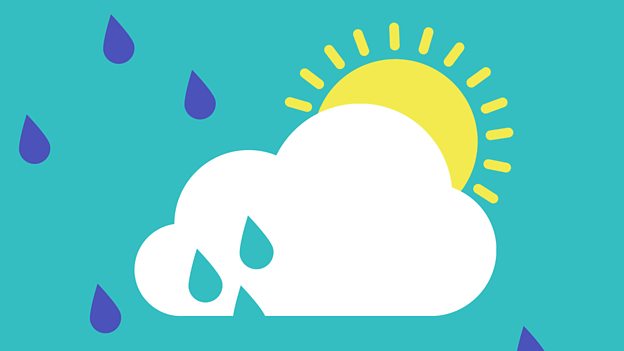 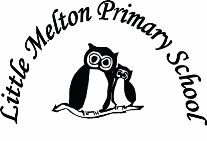 writing for external audience‘Beautiful work’